«Новый Бор»сикт овмöдчöминсаСöвет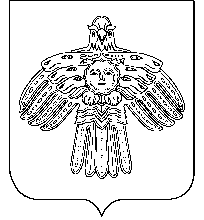 РЕШЕНИЕКЫВКÖРТÖДСоветсельского поселения«Новый Бор»от  25 сентября 2015 г.                                                                     № 3-22/2Республика Коми,  пст. Новый БорО внесении изменений и дополнений в Устав муниципального образованиясельского    поселения    «Новый Бор»В соответствии с Федеральным законом от  06.10.2003 г. № 131-ФЗ «Об общих принципах организации местного самоуправления в Российской Федерации», статьей 55 Устава муниципального образования сельского поселения «Новый Бор»                        Совет сельского поселения «Новый Бор» РЕШИЛ:Внести в Устав муниципального образования сельского поселения «Новый Бор»  изменения и дополнения согласно приложению.Поручить и.о. главы муниципального образования сельского поселения «Новый Бор» Рудаковой Т.П.: - направить настоящее решение  в Управление Министерства юстиции Российской Федерации по Республике Коми для государственной регистрации;- обеспечить официальное обнародование данного решения после его государственной регистрации.3. Настоящее решение вступает в силу после государственной регистрации и обнародования.И.о. главы сельского поселения«Новый Бор»	                                                                           Т.П. РудаковаПриложение к решению Советасельского поселения «Новый Бор» от 25 сентября 2015 года  №  3-22/2                      изменения и дополнения в Устав муниципального                                      образования сельского поселения «Новый Бор»1. В части I статьи 11 Устава:а) пункт 7 изложить в новой редакции:«7) обеспечение условий для развития на территории поселения физической культуры, школьного спорта и массового спорта, организация проведения официальных физкультурно-оздоровительных и спортивных мероприятий поселения;».2. В части 4 статьи 26 Устава:а) пункт 1 исключить;б) пункт 2 изложить в новой редакции:        «2) заниматься предпринимательской деятельностью лично или через доверенных лиц, а также участвовать в управлении хозяйствующим субъектом (за исключением жилищного, жилищно-строительного, гаражного кооперативов, садоводческого, огороднического, дачного потребительских кооперативов, товарищества собственников недвижимости и профсоюза, зарегистрированного в установленном порядке), если иное не предусмотрено федеральными законами или если в порядке, установленном муниципальным правовым актом в соответствии с федеральными законами и законами Республики Коми, ему не поручено участвовать в управлении этой организацией;»;        в) пункты 2),3),4) считать пунктами 1),2),3).       3. В части 5.1 статьи 36 Устава:а) пункт 1 исключить;б) пункт 2 изложить в новой редакции:        «2) заниматься предпринимательской деятельностью лично или через доверенных лиц, а также участвовать в управлении хозяйствующим субъектом (за исключением жилищного, жилищно-строительного, гаражного кооперативов, садоводческого, огороднического, дачного потребительских кооперативов, товарищества собственников недвижимости и профсоюза, зарегистрированного в установленном порядке), если иное не предусмотрено федеральными законами или если в порядке, установленном муниципальным правовым актом в соответствии с федеральными законами и законами Республики Коми, ему не поручено участвовать в управлении этой организацией;»;        в) пункты 2),3),4),5) считать пунктами 1),2),3),4).       4. В части 7 статьи 36 Устава:        а)  абзац первый изложить в новой редакции:        «7. В случае досрочного прекращения полномочий главы сельского поселения, а также в случае его временного отсутствия, полномочия председателя Совета поселения исполняет заместитель председателя Совета, полномочия главы администрации поселения и главы поселения –должностное лицо местного самоуправления, наделенное исполнительно-распорядительными полномочиями по решению вопросов местного значения и (или) по организации деятельности органа местного самоуправления.».5. В части 6 статьи 42 Устава:         а) абзац первый изложить в новой редакции:«6. Проект местного бюджета, решение об утверждении местного бюджета, годовой отчет о его исполнении, ежеквартальные сведения о ходе исполнения местного бюджета и о численности муниципальных служащих органов местного самоуправления, работников муниципальных учреждений с указанием фактических расходов на оплату их труда подлежат официальному опубликованию.».